В Усть-Катаве сотрудниками полиции в рамках оперативно-профилактической операции «Мак-2022» изъята конопляПолицейскими Усть-Катавского городского округа ежедневно проводятся профилактические мероприятия с целью выявления фактов незаконного хранения и распространения наркотических средств.В результате проведенных оперативно-розыскных мероприятий, сотрудниками уголовного розыска Отдела МВД России по Усть-Катавскому городскому округу при досмотре транспортного средства, под управлением ранее судимого, местного жителя 1981 года рождения, было обнаружено и изъято 80 грамм конопли. Подозреваемый пояснил, что собрал дикорастущую коноплю для личного потребления. По данному факту возбуждено уголовное дело по признакам преступления, предусмотренного частью 1 статьи 228 Уголовного кодекса Российской Федерации (Незаконные приобретение, хранение, перевозка, изготовление, переработка без цели сбыта наркотических средств, психотропных веществ или их аналогов в значительном размере, а также незаконные приобретение, хранение, перевозка без цели сбыта растений, содержащих наркотические средства или психотропные вещества, либо их частей, содержащих наркотические средства или психотропные вещества, в значительном размере). Максимальная санкция данной части статьи – лишение свободы сроком до трех лет. Подозреваемому избрана мера пресечения в виде подписке о невыезде и надлежащем поведении.Сотрудники полиции напоминают гражданам о том, что они могут сообщить информацию о фактах распространения и лицах, причастных к незаконному обороту наркотических средств, по телефону дежурной части Отдела МВД России по Усть-Катавскому городскому округу 8 (35167) 2-56-02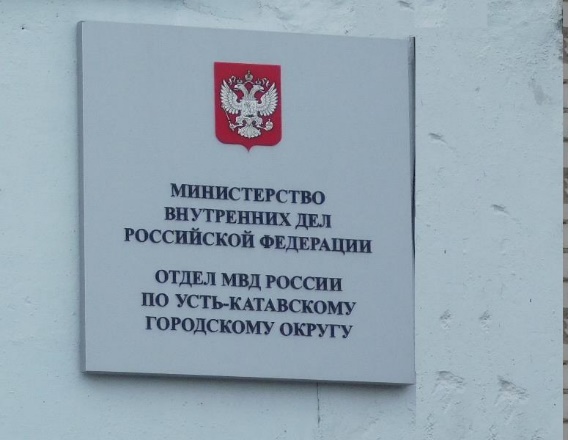 